UČNA SNOV ZA TOREK, 17. 3. 2020MATEMATIKA (1 ura)Dolžina (DZ, str. 17-21)Namig:2. nalogo v DZ, str. 18 izpusti, saj v učbeniku, s katerim naj bi si pomagal, te naloge ni.TJA (1 ura)Učiteljica Špela ti pošilja 2 učna lista. Najdeš ju v priponki.SLOVENŠČINA (1 ura)Predlog k/hDZ, str. 25-27Naloge, ki zahtevajo delo v paru, tokrat opraviš sam-a. Pa saj to veš, kajne? NARAVOSLOVJE IN TEHNIKA (2 uri)S pomočjo vprašanj v zvezku ponovi snov Kako rastemo in se razvijamo?Ponovi snovi Kaj nam omogoča gibanje in Kako potuje hrana po telesu. Predlagam, da  vprašanja izrežeš, jih nalepiš v zvezek (ne pozabi na naslov) in nanje ustno odgovoriš.                                                         Kaj nam omogoča gibanje?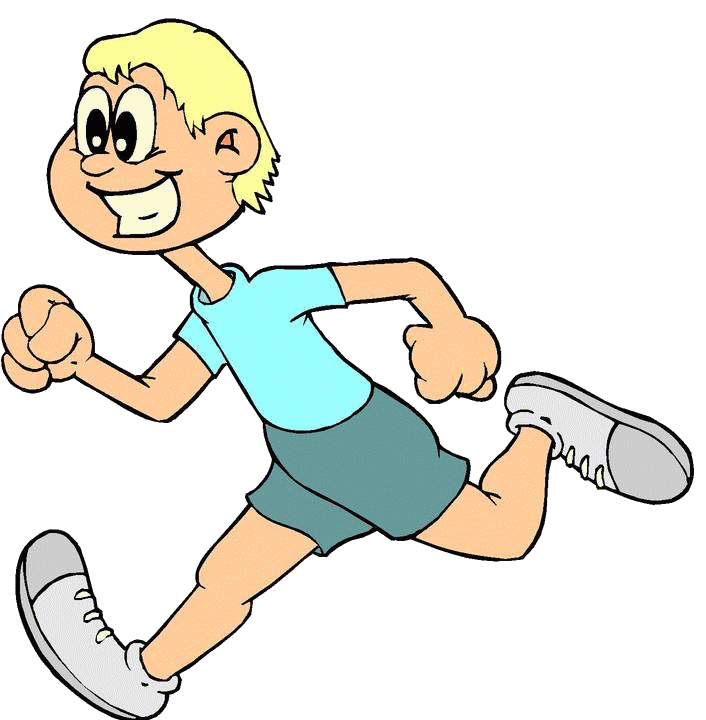 Zakaj se ljudje lahko gibamo?Kakšna je naloga okostja?Pojasni, kakšna je naloga sklepov. Pomen mišic.Kako lahko krepimo mišice? Naštej nekaj gibalnih aktivnosti, ki ti pri tem pomagajo. Kako potuje hrana po telesu?Poimenuj prebavila.Opiši, kako potuje hrana v človeškem telesu in kaj se z njo dogaja v posameznih prebavilih.Razloži, zakaj moramo jesti.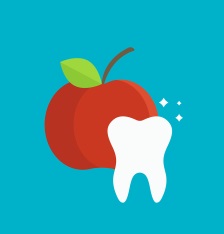 Utemelji pomen zdravih zob.Predlagaj, kako naj skrbimo za zdravje svojih zob. Navedi tri načine.Pojasni pomen higiene pri preprečevanju bolezni.Za danes bo dovoljImej se lepo in pazi nase.Učiteljica Bernarda